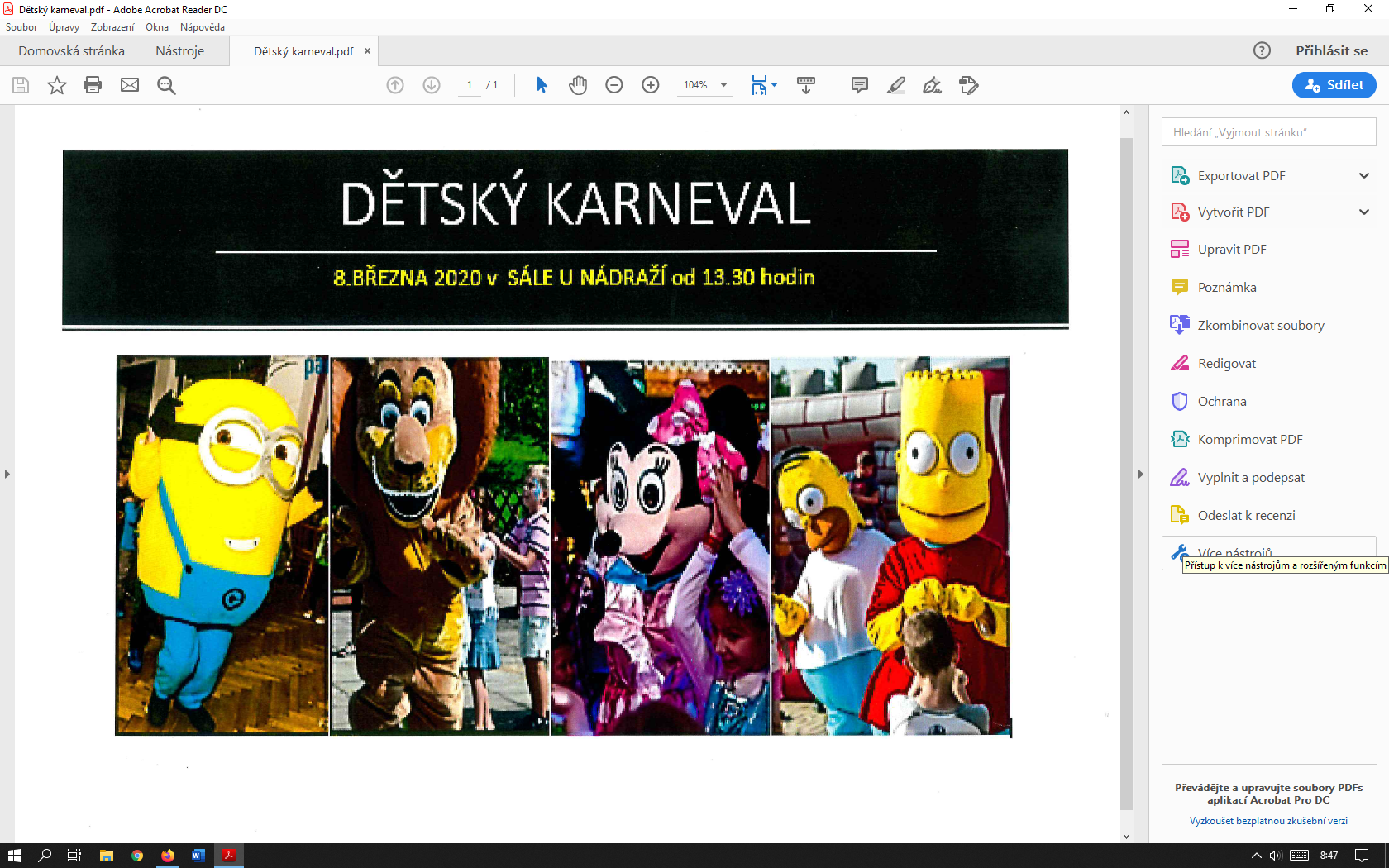 LEŠTINA U SVĚTLÉ